Безопасность ребенка в автомобилеПристёгиваться ремнями следует абсолютно всем! В том числе и в чужом автомобиле, и при езде на короткие расстояния. Если это правило автоматически выполняется взрослыми, то оно легко войдет и у ребенка в постоянную привычку.Если это возможно, дети должны занимать самые безопасные места в автомобиле: середину или правую часть заднего сиденья, так как с него можно безопасно выйти прямо на тротуар.Как водитель или пассажир вы тоже постоянно являетесь примером для подражания. Не будьте агрессивны по отношению к другим участникам движения, не обрушивайте на них поток проклятий. Вместо этого объясните конкретно, в чем их ошибка. Используйте различные ситуации для объяснения правил дорожного движения, спокойно признавайте и свои собственные ошибки.Во время длительных поездок почаще останавливайтесь. Детям необходимо двигаться. Поэтому они будут стараться освободиться от пристяжных ремней или измотают вам все нервы.Прибегайте и к альтернативным способам передвижения: автобус, железная дорога, велосипед или ходьба пешком.ПАПАМ, МАМАМ НА ЗАМЕТКУ-ПРИСТЕГНИ РЕБЕНКА КРЕПКО!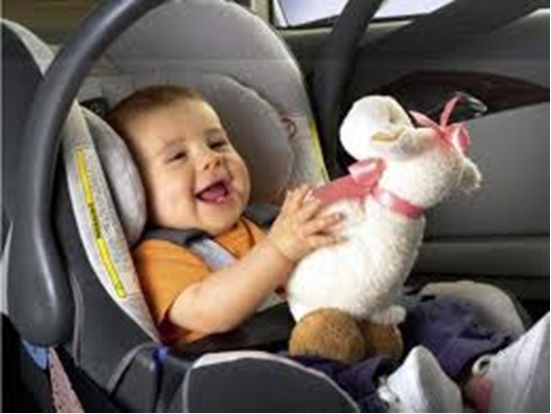 